Proposal for a Capacity Market Rules ChangeProposal for a Capacity Market Rules Change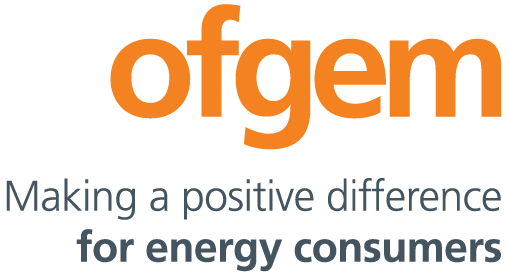 Reference number (to be completed by Ofgem):  Name of Organisation(s) / individual(s): Date Submitted:Date Submitted:Type of Change:  Amendment Addition Revoke SubstitutionIf applicable, whether you are aware of an alternative proposal already submitted which this proposal relates to:If applicable, whether you are aware of an alternative proposal already submitted which this proposal relates to:Proposal summary (short summary, suitable for published description on our website)Proposal summary (short summary, suitable for published description on our website)Proposal summary (short summary, suitable for published description on our website)What the proposal relates to and if applicable, what current provision of Rules the proposal relates to (please state provision number):What the proposal relates to and if applicable, what current provision of Rules the proposal relates to (please state provision number):What the proposal relates to and if applicable, what current provision of Rules the proposal relates to (please state provision number):Description of the issue that the change proposal seeks to address:Description of the issue that the change proposal seeks to address:Description of the issue that the change proposal seeks to address:If applicable, please state the proposed revised drafting (please highlight the change):If applicable, please state the proposed revised drafting (please highlight the change):If applicable, please state the proposed revised drafting (please highlight the change):Analysis and evidence on the impact on industry and/or consumers including any risks to note when making the revision - including, any potential implications for industry codes:Analysis and evidence on the impact on industry and/or consumers including any risks to note when making the revision - including, any potential implications for industry codes:Analysis and evidence on the impact on industry and/or consumers including any risks to note when making the revision - including, any potential implications for industry codes:Details of Proposer (please include name, telephone number, email and organisation): Details of Proposer (please include name, telephone number, email and organisation): Details of Proposer (please include name, telephone number, email and organisation): 